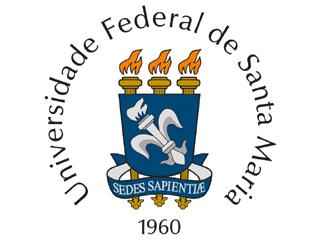 Ministério de EducaçãoUniversidade Federal de Santa MariaFORMULÁRIO PARA SOLICITAÇÃO DE PRORROGAÇÃO DE CONTRATO DE PROFESSOR SUBSTITUTOAo Núcleo de Concurso Docente/CCON/PROGEPSolicitamos a prorrogação de contrato de professor(a) substituto(a), conforme informações a seguir: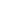 Obs.: A chefia departamental deverá assinar eletronicamente este formulário, quando incluído no processo eletrônico.